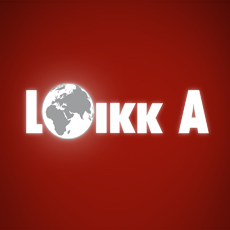 LOIKK A - darījumi ar nekustamo īpašumu - www.loikka.lv
 ;  Birojs Rīgā: Krāslavas iela 12-1,
 ;  tel.: +371 67205216, mob. tel.: +371 29718568, e-pasts: info@loikka.lvPārdod privātmāju, Bulgaria, Varna, Kantardzhievo  (ID: 691)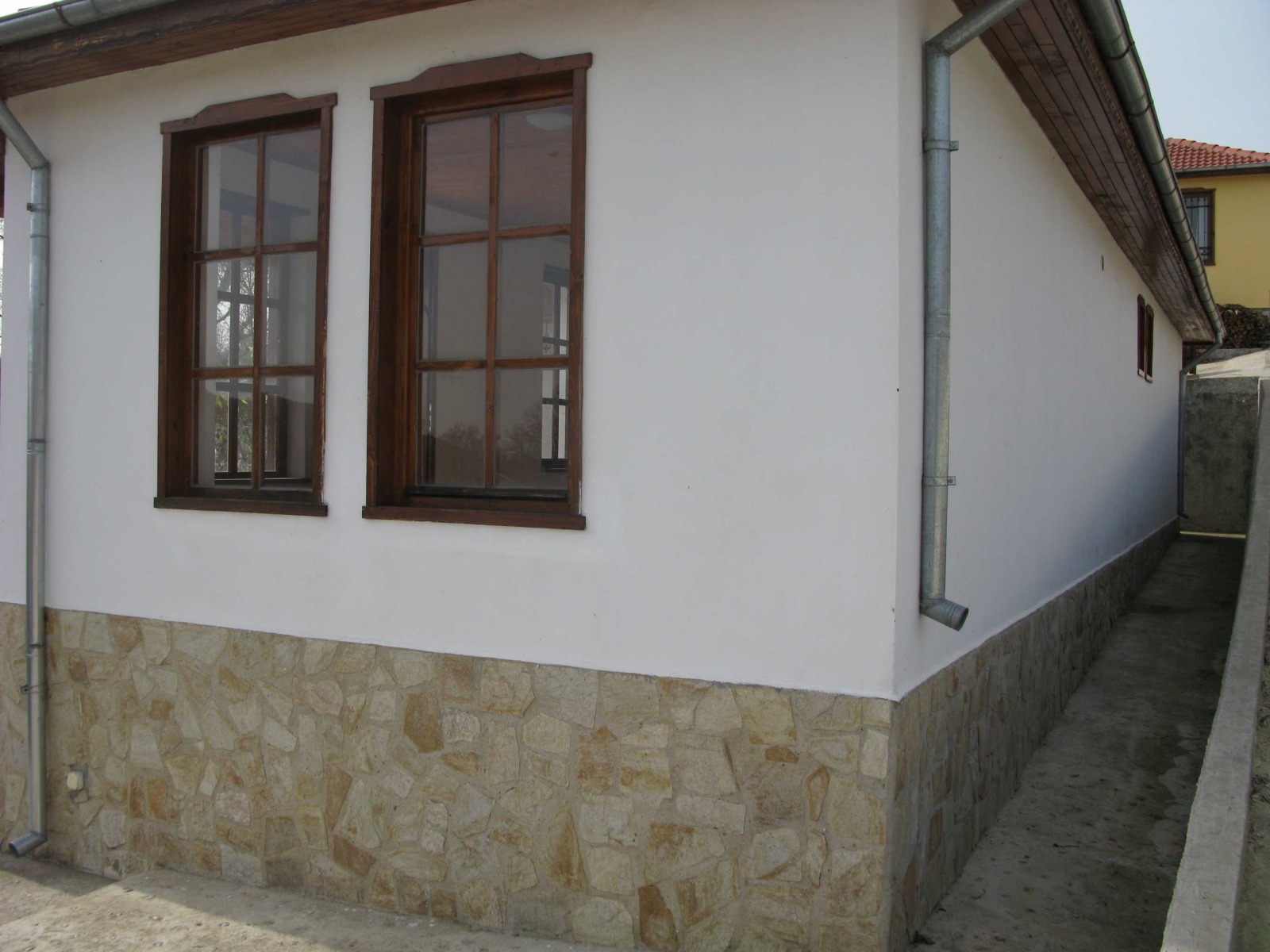 Kontaktinformācija:SIA Loikk A, Liene Eglīte, Tālr.: +371 29718568, E-pasts: info@loikka.lv, Skype: loikka.marketing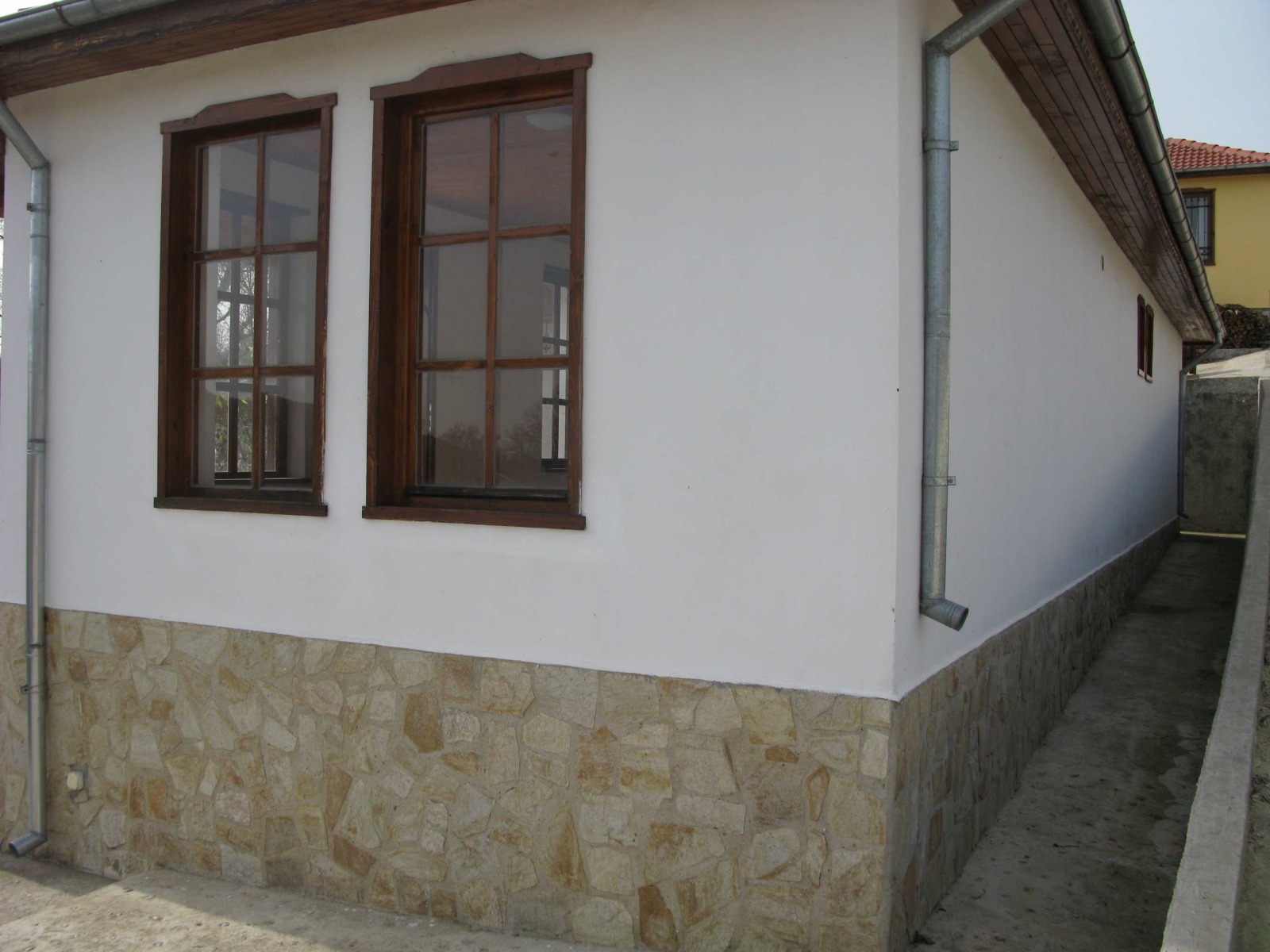 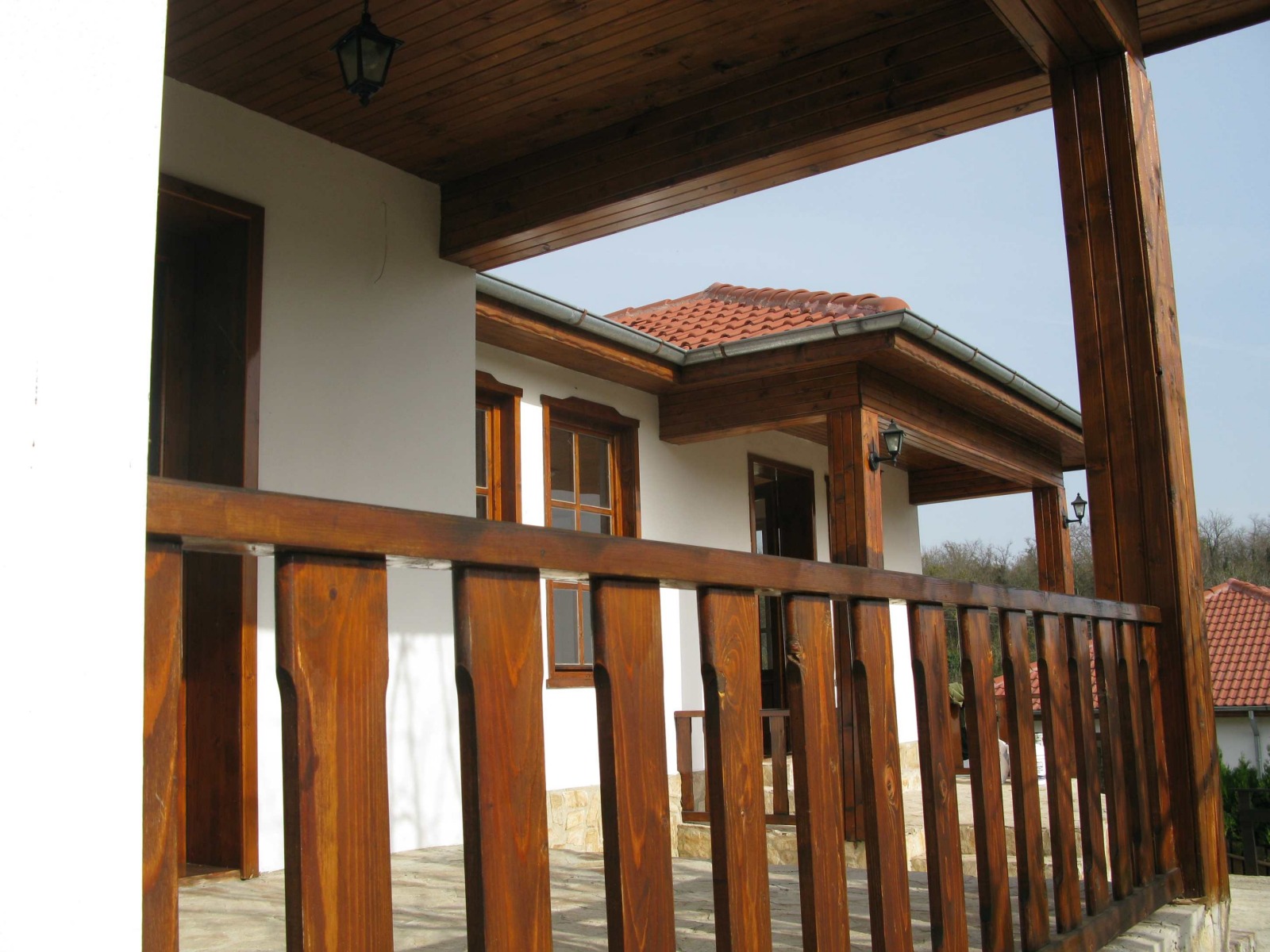 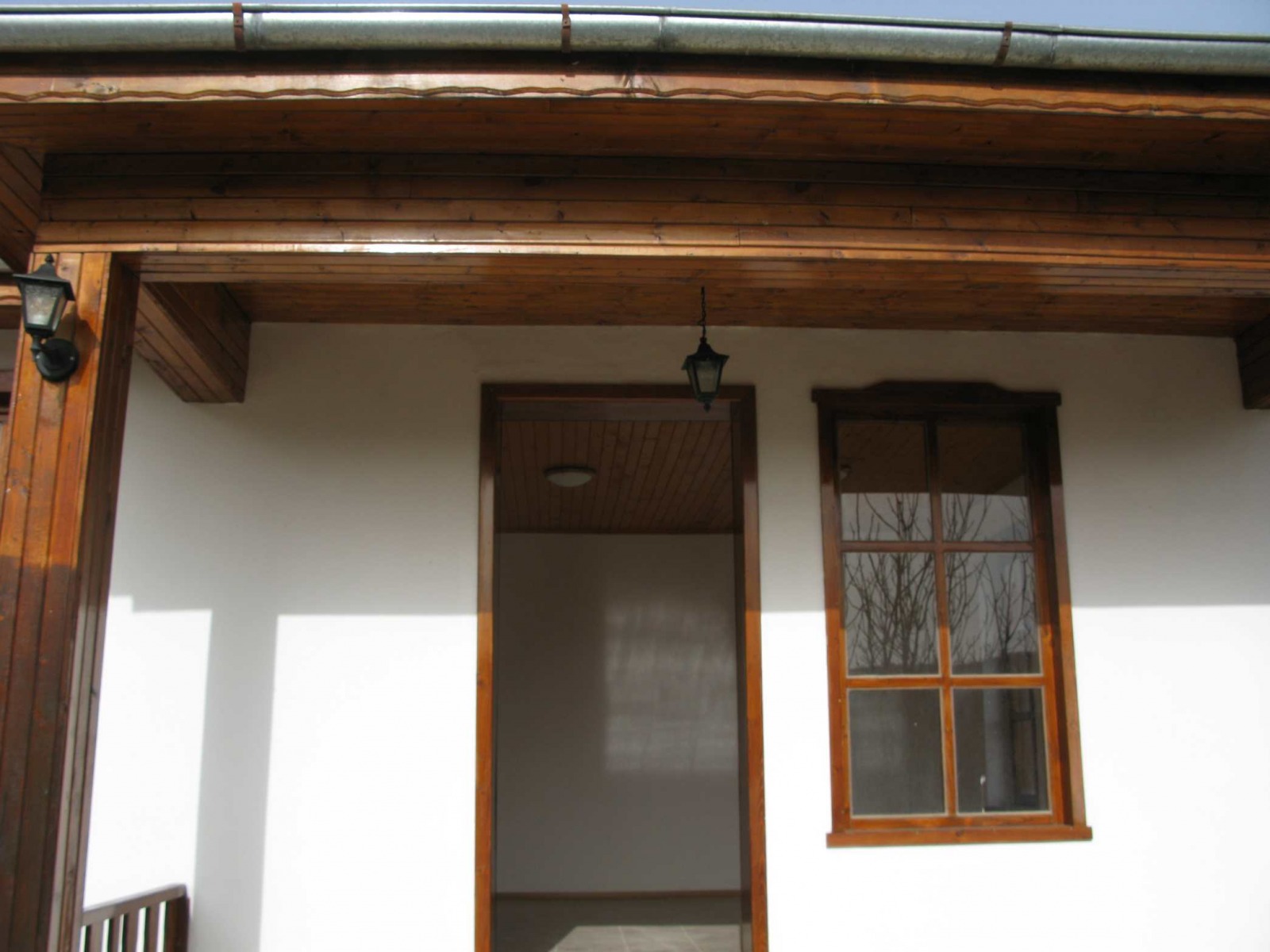 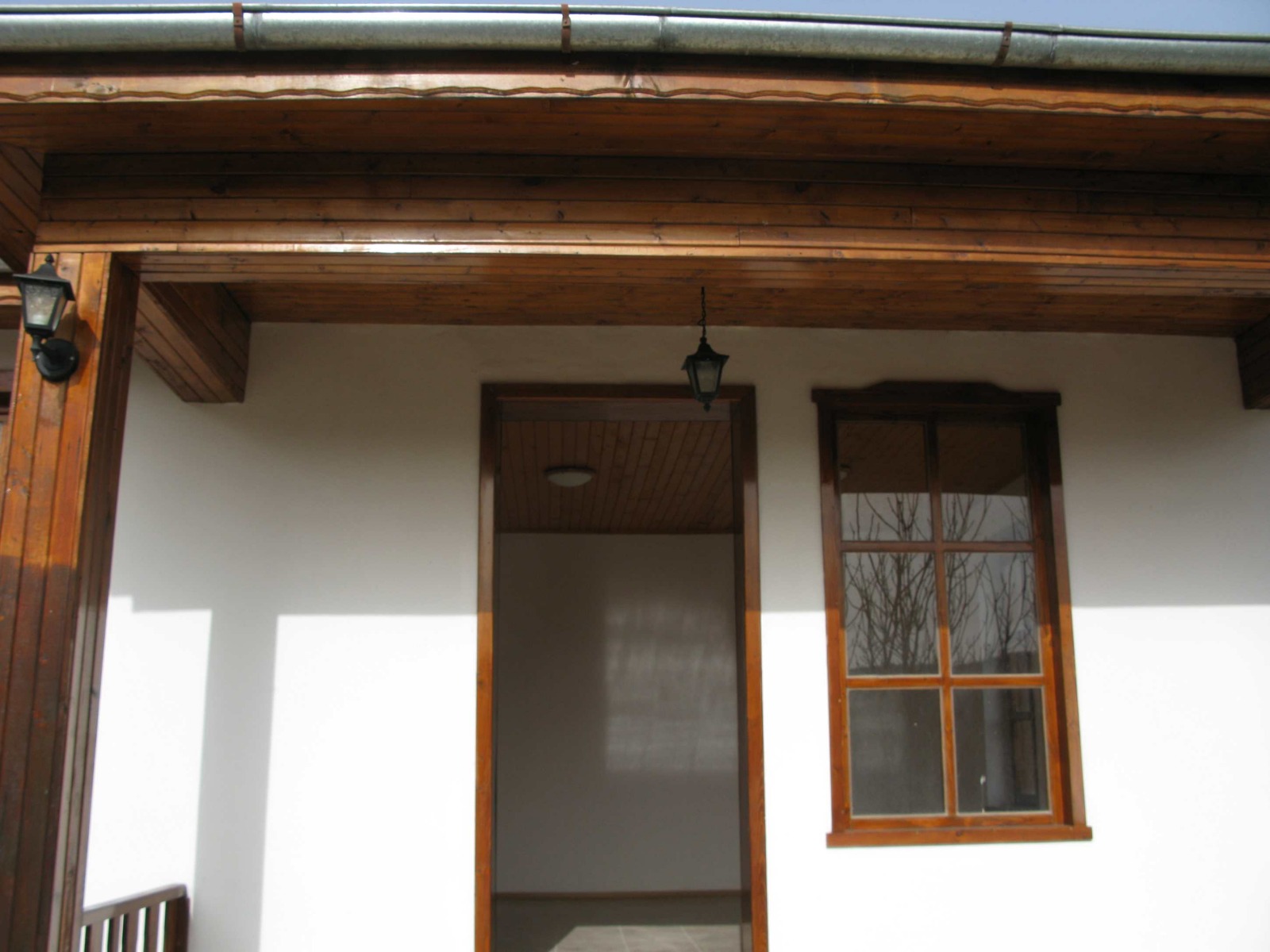 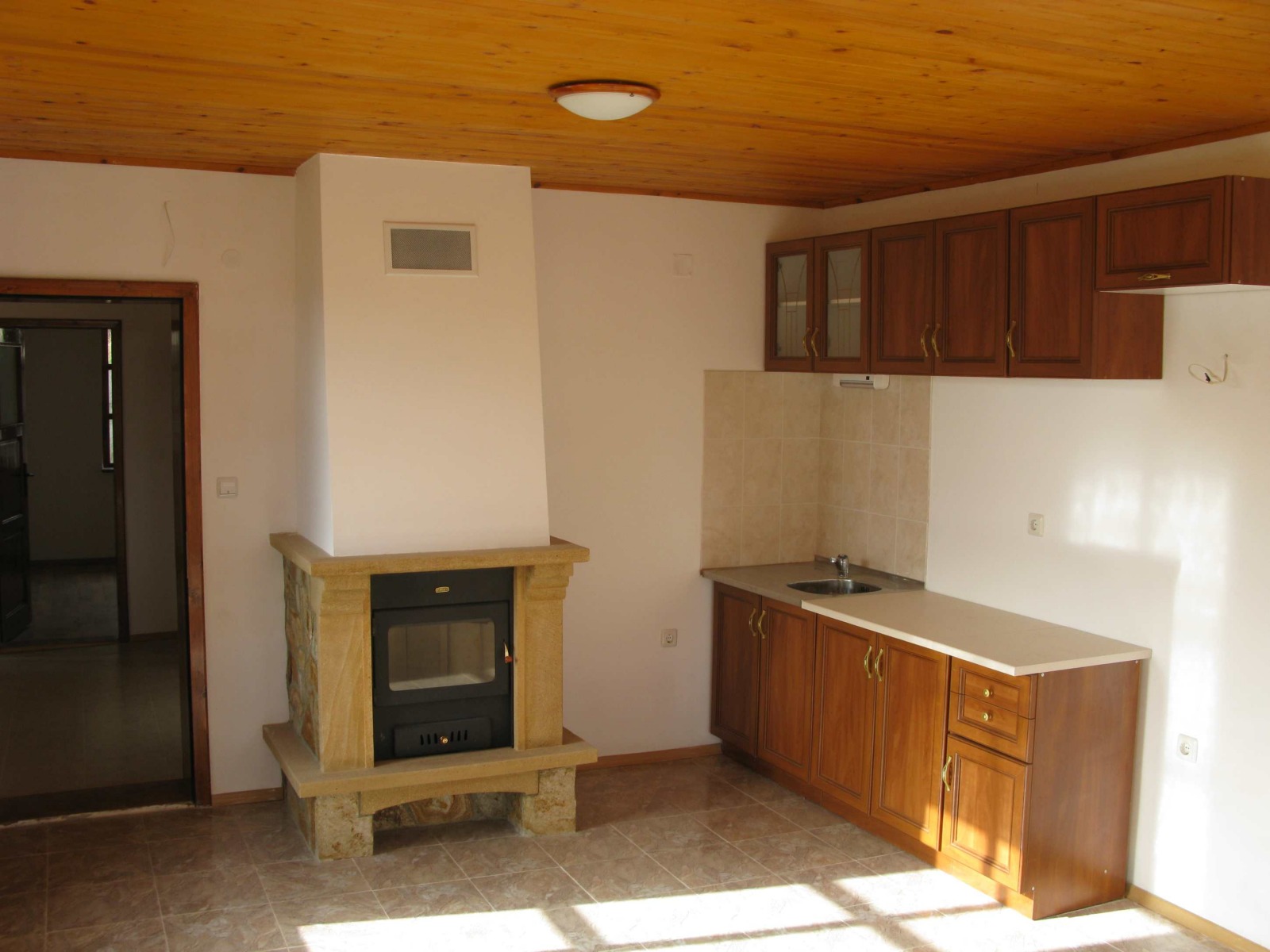 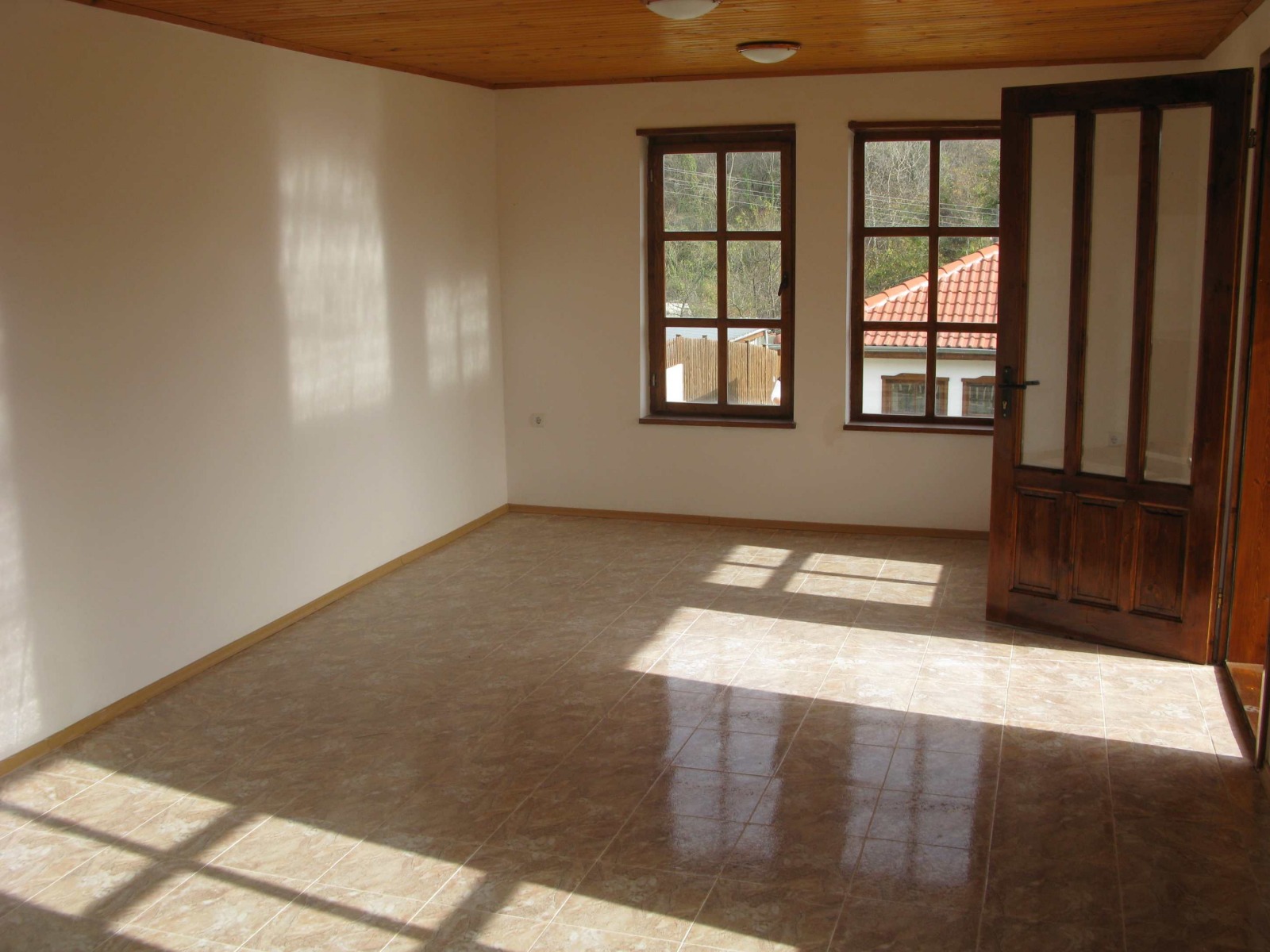 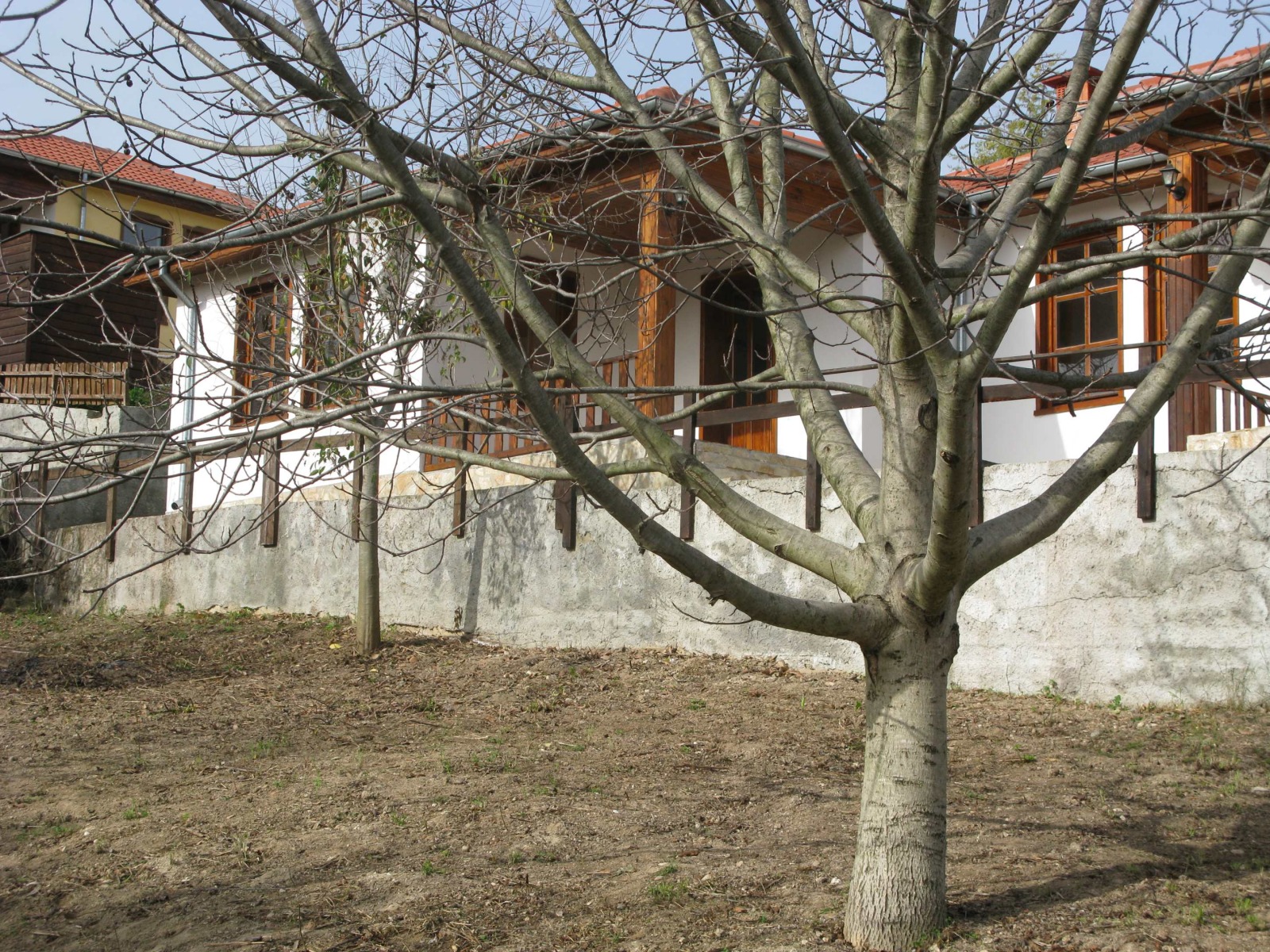 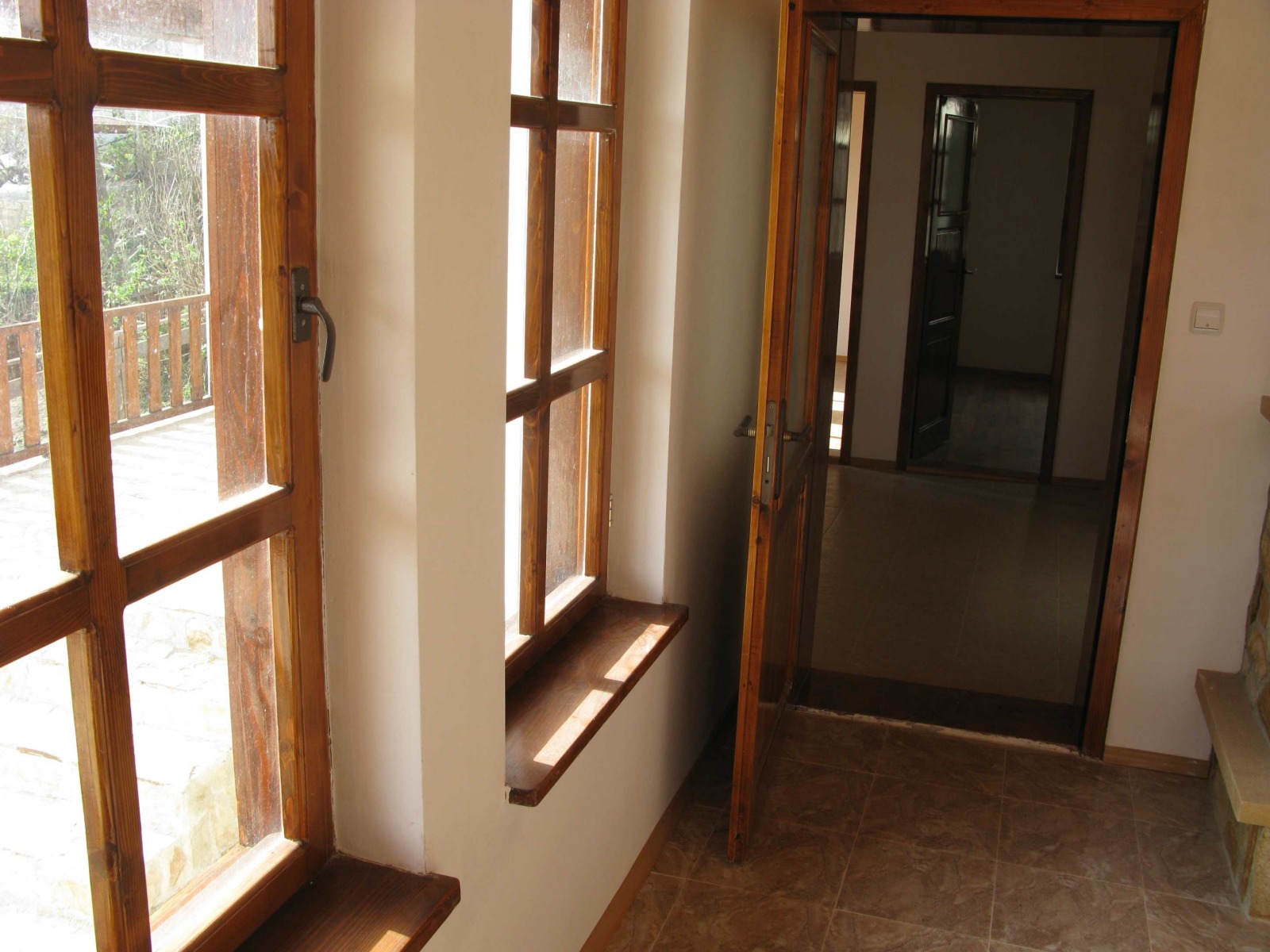 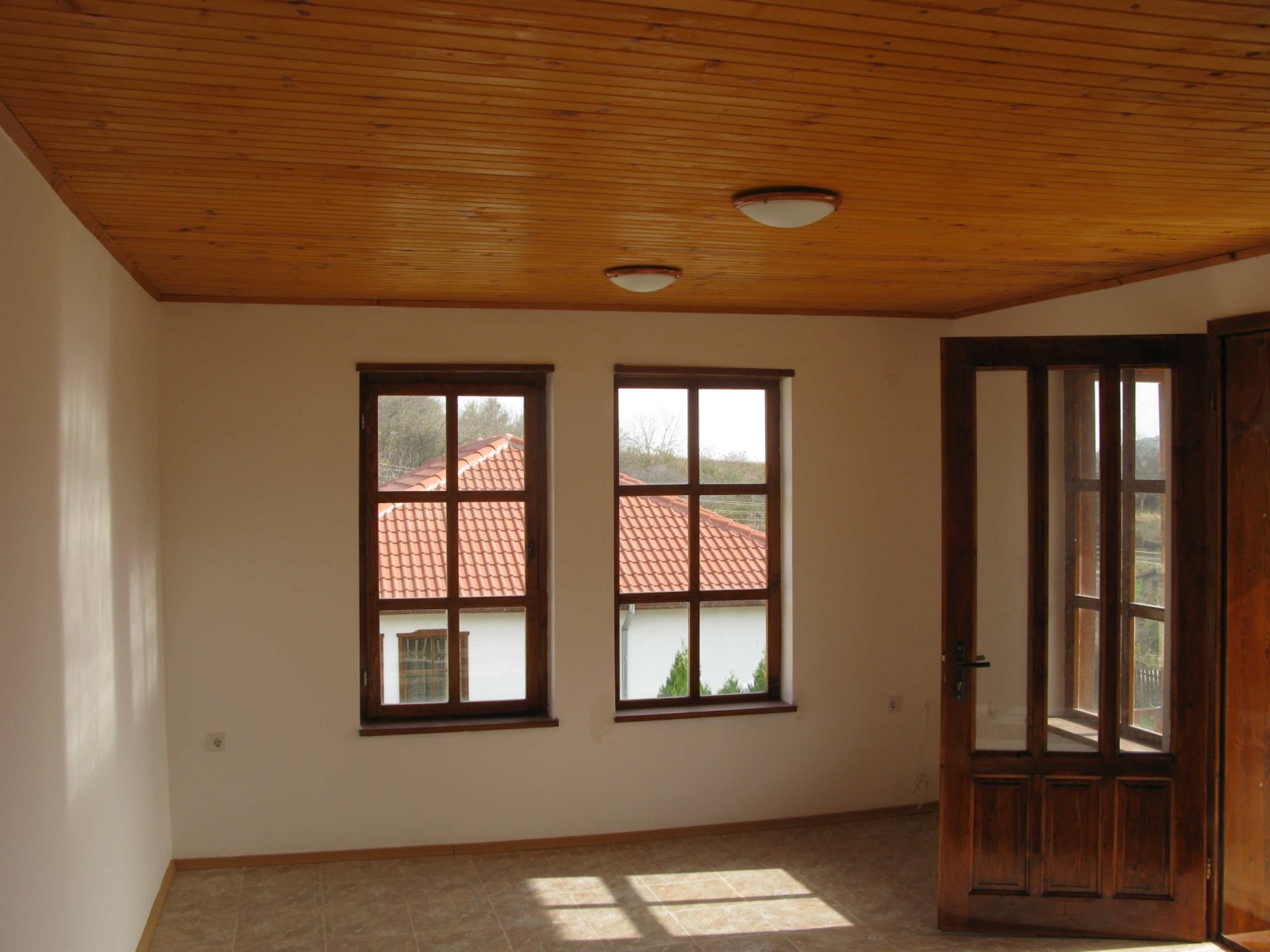 ID:691Darījums:Pārdod privātmājuTips:Mājas/vasarnīcasCena:68 000 EURCena par m2:680 EUR / m2Vieta:, Bulgaria, Varna, KantardzhievoPlatība:100 m2Zemes platība:760 m2Ēkas stāvoklis:LabsIekšējās apdares stāvoklis:LabsGuļamistabu skaits:2Vannasistabu skaits:1Stāvu skaits:1Komunikāciju tīkls:ūdens, elektrībaAprīkojums:kamīns, terase